Акция «Дед Мороз в каждый дом»В преддверии Новогодних и Рождественских праздников сладкие подарки получили дети из семей, находящихся в трудной жизненной ситуации, предоставленные депутатом Брянской областной Думы Андреем Александровичем Богатиковым.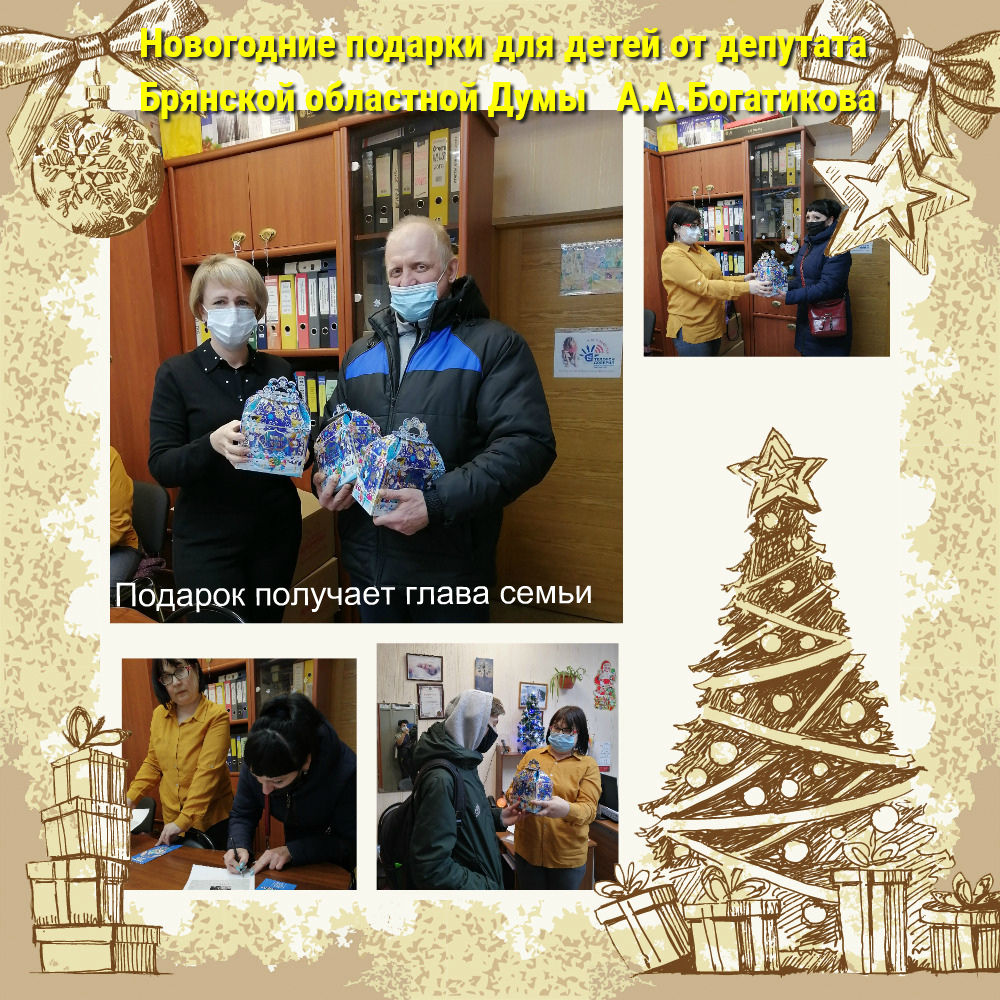 